PONEDELJEK, 4. 5.SLOVENŠČINASLOVENŠČINAVadi zapis črke C v veliki črtasti zvezek. Prepiše iz Zvezka za opismenjevanje besede (pero). V preostale vrstice prepiše povedi (zvezdica). V vsako vrstico po eno poved. MATEMATIKARešuje naloge – pisno preverjanje znanja.ŠPORTOb sličicah tvori povedi. Izberite sličice iz DZO/38, 39.       Učencu demonstrirate izgovor glasu za črko C.DZO, str. 38, 39Preberete navodilo v oblačku.Poimenuje sličice.Glaskuje besedo za posamezno sličico, določi mesto glasu C v besedi. V okencih ob sličici označi mesto glasu. Ogleda si poteznost pisanja črke C.Črko C napišete na papir.Učenec vadi pisanje črke C po zraku/po mizi/na papir/ … pozorni ste na poteznost.Napiše črko v DZO in v zvezek. Pozorni ste na poteznost, držo pisala, sedenje, razmak med črkami, obliko črk, orientacijo na listu.Ob sličicah tvori povedi. Izberite sličice iz DZO/38, 39.       Učencu demonstrirate izgovor glasu za črko C.DZO, str. 38, 39Preberete navodilo v oblačku.Poimenuje sličice.Glaskuje besedo za posamezno sličico, določi mesto glasu C v besedi. V okencih ob sličici označi mesto glasu. Ogleda si poteznost pisanja črke C.Črko C napišete na papir.Učenec vadi pisanje črke C po zraku/po mizi/na papir/ … pozorni ste na poteznost.Napiše črko v DZO in v zvezek. Pozorni ste na poteznost, držo pisala, sedenje, razmak med črkami, obliko črk, orientacijo na listu.Ob sličicah tvori povedi. Izberite sličice iz DZO/38, 39.       Učencu demonstrirate izgovor glasu za črko C.DZO, str. 38, 39Preberete navodilo v oblačku.Poimenuje sličice.Glaskuje besedo za posamezno sličico, določi mesto glasu C v besedi. V okencih ob sličici označi mesto glasu. Ogleda si poteznost pisanja črke C.Črko C napišete na papir.Učenec vadi pisanje črke C po zraku/po mizi/na papir/ … pozorni ste na poteznost.Napiše črko v DZO in v zvezek. Pozorni ste na poteznost, držo pisala, sedenje, razmak med črkami, obliko črk, orientacijo na listu.Delo pod neposrednim vodstvom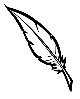 Delo pod posrednim vodstvom starša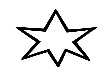 Samostojno delo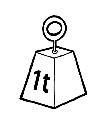       DZO, str. 38Učenec prebere poved in jo poveže z ustrezno sličico. Odgovori na vprašanja, npr.: Kdo je na veji? Kje je metla? Kje je raca? Kaj ima Lara?Bere besede.Dodatne naloge: Besede nastavlja s črkami iz stavnice in jih prepiše v zvezek.Povedi prepiše v zvezek (eno do dve)..      DZO, str. 38Učenec prebere poved in jo poveže z ustrezno sličico.      DZO, str. 39Bere slikopis.V slikopisu podčrta besede, ki imajo črko C. Dodatne naloge: Izbere si besede in jih prepiše v zvezek. K besedi nariše ustrezno sličico.Nastavi poved s črkami iz stavnice RACE NI V VODI. Prepiše jo v zvezek.      DZO, str. 38Učenec prebere poved in jo poveže z ustrezno sličico.      DZO, str. 39Bere slikopis.Bere besedilo. Opravi nalogo povezano s prebranim besedilom.Ob sličici napiše poved.Dodatne naloge:Na barvnem zgornjem robu, pri črki C, v      okenca napiše besede za sličice.Prepiše slikopis. Namesto sličice napiše besedo.SPREHOD V NARAVI IN GIMNASTIČNE VAJE Z RUTOPojdi na svež zrak in se sprehodi okoli svojega doma. Opazuj naravo.Za izvedbo gimnastičnih vaj potrebuješ ruto.Vsako vajo ponovi 8x.Se spomniš še katere zabavne vaje, ki smo jo delali v telovadnici? Naredi še tisto. Ne pozabi na pravilno izvedbo vaj (predvsem na hitrost izvajanja).